 Since the XIXth century scientifics study climatic change. The climatic change is an effect generated by the greenhouse gases (CO2, CH4, N2O, …), which cause a great part of the heat that reaches the atmosphere to stay inside it. It’s like a greenhouse, the heat goes in, but it can’t go out.	Nowadays, we know that the climate evolves with time, for example, some studies say that 100 million years ago, when the dinosaurs used to live, the medium temperature of the Earth was between 10ºC and 15ºC higher than today’s. Those studies also show that the atmospheric carbon dioxide amount was between 4 and 8 times higher than today. If we take another example, 100.000 years ago, in the last glaciation, the average temperature was between 9 and 10 degrees, and the atmospheric CO2 quantity was the ⅔ of the one we have nowadays.	After some scientifics have studied a lot about this topic, they have supposed that the average temperature increases 1ºC per year until, at least, 2050. They have also supposed that in 25 years the atmospheric CO2 quantity would be two times the one it’s today. But all those statements are made by mathematical models made by computers, so it’s very probable they are wrong. They think that those quantities will increase for a very long time after the estimations they have done	The main consequences we have (and we’ll have), are that the sea height will increase at least up to one meter before 2050, that there will be more rains in high places in winter and the droughts will be more strong and longer. Those are just some examples of what is happening right now	So now that we know all those things, the main question is how have we reached this point. It’s very simple, the only thing we must look at is that 3kg of fossil fuels per person are burned daily around the world.Thinking about some solutions it’s very clear that the governments should help for making a huge change to the electrical obtaining methods, for making them greener and reducing the greenhouse effect. For doing this, a lot of money is needed, so economic help from the governments would make this change easier. For example, a good change to this situation would be impulsing the use of public transport and making more difficult the life for those who want to use their particular fuel-powered vehicle.In short, we all should help to stop the greenhouse effect, the effect is killing our planetBy Denise and Jon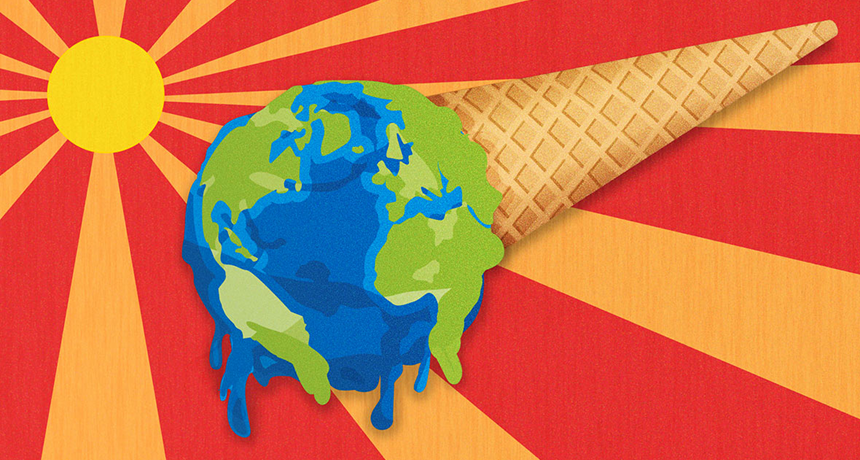                                               https://www.sciencenewsforstudents.org/article/climate-change-chronicles-catch-up